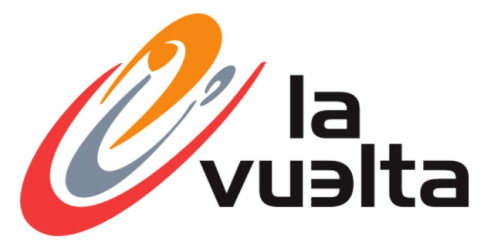 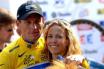 Geen gelegenheid…………………Vandaag kan Felix jullie niet veel meer melden dan het hoognodige:- de top 20 van de etappe van giseren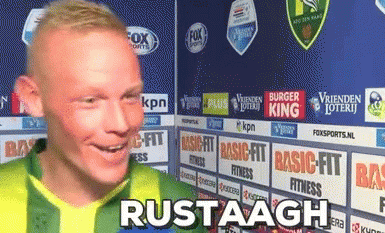 - summier overzicht van de winnaars van etappe 5 - de volledige uitslag en de stand na etappe 5 - de etappe van vandaag, etappe 6Dus geen verslag van de 5e etappe, eigenlijk ook niet de reacties uit het peloton, maar toch eentje die Felix jullie niet wilde onthouden.Eén reactie uit het peloton dus……:En da’s er eentje van garçonneke. Garçonneke zat teletekst te bekijken en vroeger vader Felix of Rudy Molard morgen (vandaag dus…, red.) geschorst is voor de volgende etappe……Felix snapte er geen lor van, maar toen liet garçonneke zien wat ie bedoelde………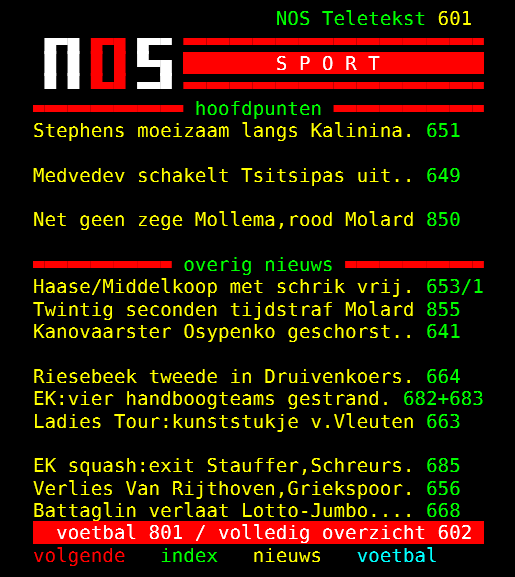 Ja, da garçonneke is zo gek nog nie……………………Dat was het voor gisteren………De top 20 van gisteren: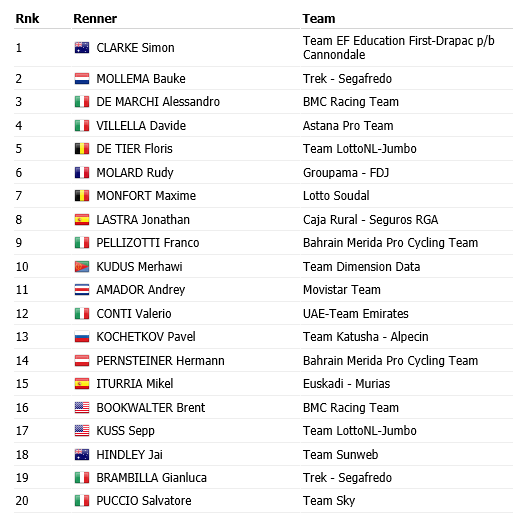 El Juego Vuelta: De winnaars van etappe 5: Niet zo heel veel puntenpakkers gisteren in de etappe naar Roquetas de Mar. 32 deelnemers haalden zelfs helemaal geen punten, waaronder de top 5 van het klassement.De deelnemers met Mollema in hun team scoorden minimaal 19 punten. Darnaast werd nog hier en daar wat gesprokkeld. 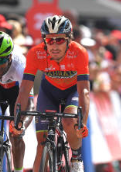 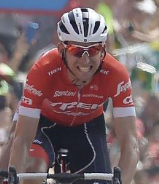 Uiteindelijk zijn er 2 deelnemers met de meeste punten in etappe 5: En dat zijn John Verbraeken en Kees van Tiggelen. Zij hebben Pellizotti en Mollema, samen goed voor 31 punten. Zij verdelen samen de 1e en 2e prijs: €  4,00 ; dat is dus €  2,00 per persoon.Gefeliciteerd mannen!!De 3e plaats was met 23 punten voor Richard Slabbekoorn. Naast Mollema had Richard ook Kuss, dus €  1,00 voor Richard.De volledige uitslag van gisteren én de stand na etappe 5:Vandaag Etappe 6: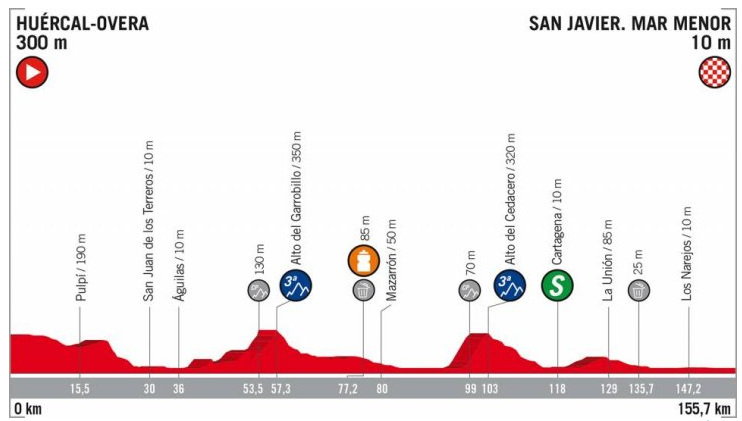 De etappe van vandaag is zo goed als vlak.De hele etappe verloopt langs de Costa Cálida, we verlaten Andalusië.Vertrokken wordt er in Huércal-Overa. Onderweg komen we 2 bergjes van 3e categorie tegen. De eerste na 56 kilometer en de tweede na 103 kilometer.De etappe is in totaal 155 kilometer lang, niet zo een hele lange dus. De aankomst is in kustplaats Sant Javier-Mar Menor aan de oostkust van Spanje. De wind kan hier in de regel aardig vrij spel krijgen, dus als het een beetje winderig weer is……Toch is de verwachting dat het voor de Viviani’s, Nizzolo’s, Sagannen, van Poppels en meer van dat soort renners is.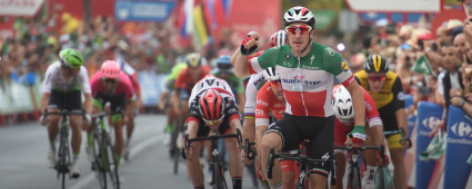 De start is tegen twee uur in Huércal, en de finish is verwacht, wederom rond de klok va kwart voor zes.Veel kijkplezier weer allemaal.Hasta mañana!!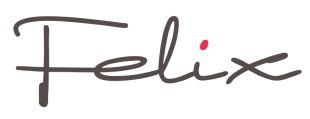 Stand El Juego Vuelta na Etappe 5Stand El Juego Vuelta na Etappe 5Stand El Juego Vuelta na Etappe 5Stand El Juego Vuelta na Etappe 5Stand El Juego Vuelta na Etappe 5naamTotaal     na Et. 4Punten in Et. 5Totaal     na Et. 51Roger Withagen41104112Broers van Hoven40404043Ronald Withagen39803984Marc Nuijten39303935Marina Hoogerwerf39003906Jos Janssen371183897Davey van Puyvelde38703878Coen Pijpers38303839Johan Mathijssen381038110Lucien Klerkx3611938011Linda Rieske3591937812Erik Goossens377037713Frank Dingemans35519374Nick Orlando35519374Nico Hoogerwerf35519374Sander Kerstens374037417Erik vd Lee3541937318Robert Reuvers3531937219Jacques Tempelaars3710371Roger Groffen371037121Jules Theuns35119370Rob van Haperen370037023Jos Bogers3501936924Mark Alberti34919368Stan Hoogerwerf368036826Sjaak vd Berg365036527Henny vd Lee361036128Piet Vermeulen3401935929Stefan van der Sanden358035830Casper Pruijn348935731Erik Roest356035632Tommie Withagen3361935533Niek Iversen3351935434Michael de Raaff3361134735Adrie van Overveld346034636Jac Borremans3242134537Alexander de Vos3394343Anton van Schaik343034339Jim vd Bogaert3311134240Marc Augustijn31719336Niels van Elzakker3171933642Rien Brans335033543Willy van As3131933244Robert Janssens3121933145Corné Lodiers30822330Stef Mol330033047John Verbraeken2973132848Peter Palinckx30719326Jan Schuurbiers326032650Peter Adriaansen3021932151René vd Bogaert3061131752Frank Linssen316031653Richard Slabbekoorn2922331554Jack Suijkerbuijk2941931355John Kerstens312031256Martijn vd Berg3100310Max van Elzakker310031058Peter Kwaaitaal2821930159John vd Poel2891130060Robbert Klaassen2761929561Peter Hussaarts285028562Harm Rieske284028463Rinze Russchen2641427864Teun van Ginderen274027465Mark Almekinders2481926766Liesbeth Clarijs2421926167Johan de Bruyn257025768Kees van Tiggelen2223125369Adrie van den Eijnden 23517252Jan van Dun2401225271Perry Clarijs2401125172Arthur vd Goor2470247